NOME ESKIMO COMMUNITY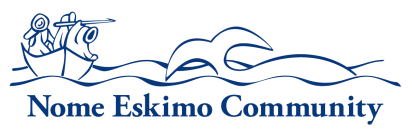 P.O. Box 1090Nome, Alaska 99762Phone: (907) 443-2246Fax:  (907) 443-3539www.necalaska.orgSchool Supply Application1.Is your child enrolled in Nome Eskimo Community?   Yes		  No								 /     /			                	First Name			Last Name		Age         DOB          Grade                GenderSchool attending2.Is your child enrolled in Nome Eskimo Community?   Yes		  No								 /     /			                	First Name			Last Name		Age         DOB          Grade                GenderSchool attendingMailing Address				   City		       State		Zip	Parent/Guardian First Name  						Last Name	Email Address                                                                                                       Phone NumberParent/Guardian Signature 						Date